							Καλλιθέα:    8/12/2022  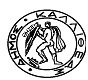                                                                                                                        Αρ. Πρωτ.:     54441Κύριε Πρόεδρε,               Παρακαλούμε, όπως κατά την προσεχή συνεδρίαση του Δημοτικού Συμβουλίου περιλάβετε προς συζήτηση και έγκριση και το στην περίληψη θέμα, για το οποίο σας γνωρίζουμε τα ακόλουθα:Με το με αριθμό πρωτ. 134878/ΓΔ4/31-10-2022 έγγραφό του, το Υπουργείο Παιδείας και Θρησκευμάτων, ζήτησε τις προτάσεις των Διευθύνσεων της Πρωτοβάθμιας και Δευτεροβάθμιας Εκπαίδευσης σχετικά με τις μεταβολές σχολικών μονάδων για το σχολικό έτος 2023-2024. Σε συνέχεια αυτού και σύμφωνα προς το με αριθμό πρωτ.12515/3-11-2022 έγγραφό της (δικό μας 53042/7-11-2022), η Διεύθυνση Πρωτοβάθμιας Εκπαίδευσης Δ΄ Αθήνας προτείνει τις συνημμένες μεταβολές σχολικών μονάδων Πρωτοβάθμιας Εκπαίδευσης για το σχολικό έτος 2023-24.	Σύμφωνα προς τις διατάξεις του άρθρου 59 § 15 του Ν. 3966/2011, το Δημοτικό Συμβούλιο γνωμοδοτεί επί των προτάσεων των Διευθύνσεων της Πρωτοβάθμιας και Δευτεροβάθμιας Εκπαίδευσης σχετικά με τις μεταβολές σχολικών μονάδων. 	Κατόπιν των ανωτέρω και μετά από διαβούλευση με όλους τους εμπλεκόμενους φορείς, δεν προτείνουμε καμία σχολική μεταβολή. Συνημμένα:Το με αριθμό πρωτ. 53042/7-11-2022, έγγραφο της  Δ/νσης Πρωτοβάθμιας Εκπαίδευσης Δ’ Αθήνας.Το με αριθμό πρωτ. 134878/ΓΔ4/31-10-2022 έγγραφο του Υπ. Παιδείας & Θρησκευμάτων Κοινοποίηση:Γραφείο ΔημάρχουΓραφείο  Γενικού ΓραμματέαΑντ/ρχο Παιδείας και Δια Βίου ΜάθησηςΠρόεδρο της Σχολικής Επιτροπής Πρωτοβάθμιας ΕκπαίδευσηςΔ/νση Πολιτισμού, Παιδείας και Νέας ΓενιάςΤμήμα Παιδείας και Δια Βίου Μάθησης ΕΛΛΗΝΙΚΗ ΔΗΜΟΚΡΑΤΙΑ                                 ΝΟΜΟΣ ΑΤΤΙΚΗΣΔΗΜΟΣ ΚΑΛΛΙΘΕΑΣΔΙΕΥΘΥΝΣΗ  :Πολιτισμού, Παιδείας & Νέας ΓενιάςΤΜΗΜΑ        :Παιδείας και Διά Βίου ΜάθησηςΤΑΧ. Δ/ΝΣΗ :Φιλαρέτου 108, Τ.Κ. 17676 ΑΡΜΟΔΙΟΣ  :Σ. ΚιοσέΤΗΛ.              :2109589635Ε-ΜΑΙL         :paideia@kallithea.grΟΡΘΗ ΕΠΑΝΑΛΗΨΗ Θέμα: Γνωμοδότηση επί της πρότασης μεταβολών     σχολικών μονάδων Πρωτοβάθμιας  Εκπαίδευσης για το σχολικό έτος 2023-2024.                                      ΠΡΟΣ              Τον Πρόεδρο του   Δημοτικού ΣυμβουλίουΟ ΑΝΤΙΔΗΜΑΡΧΟΣ ΠΑΙΔΕΙΑΣΚΑΙ ΔΙΑ ΒΙΟΥ ΜΑΘΗΣΗΣ                             ΚΥΡΙΑΚΟΠΟΥΛΟΣ ΓΕΩΡΓΙΟΣ